Public ConsultationDraft Homelessness Strategy 2022-27Please use this consultation template for submitting your responses and comments.Alternatively, the online consultation can be downloaded at https://www.nihe.gov.uk/Working-With-Us/Partners/Consultations where you can also view the full consultation report and the associated screening documents.If you are completing an electronic version of this form, it should be emailed to: homelessness.strategy@nihe.gov.uk.Alternatively, you can return hard copies of the completed form to:Richard Tanswell, (Homelessness Policy & Strategy)1st Floor South, 9 Lanyon Place,Belfast,BT1 3LZThe Housing Executive welcomes any comments you wish to make on all of the proposals or just on those issues that are of particular interest to you in the consultation. All responses should be received by 5pm on Tuesday 25th January 2022 to ensure they can be fully considered. Freedom of Information Act 2000Confidentiality of ConsultationsThe Housing Executive will publish a summary of responses following completion of the consultation process. Your response, and all other responses to the consultation, may be disclosed on request. The Housing Executive can only refuse to disclose information in exceptional circumstances. Before you submit your response, please read the paragraphs below on the confidentiality of consultations and they will give you guidance on the legal position about any information given by you in response to this consultation. The Freedom of Information Act gives the public the public a right of access to any information held by a public authority, namely the Housing Executive in this case. This right of access to information includes information provided in response to a consultation. However, it does have the responsibility to decide whether any information provided by you in response to this consultation, including information about your identity should be made public or treated as confidential, although this will also be guided by Data Protection legislation.The means that information provided by you in response to the consultation is unlikely to be treated as confidential, except in very particular circumstances. The Lord Chancellor’s Code of Practice on the Freedom of Information Act provides that:The Housing Executive should only accept information from third parties in confidence if it is necessary to obtain that information in connection with the exercise of any of the Housing Executive’s functions and it would not otherwise be provided.The Housing Executive should not agree to hold information received from third parties ‘in confidence’ which is not confidential in nature.Acceptance by the Housing Executive of confidentiality provisions must be for good reasons, capable of being justified to the Information Commissioner.For further information about confidentiality of responses please contact the Information Commissioner’s Office (or see the website at: http://www.informationcommissioner.gov.uk/) 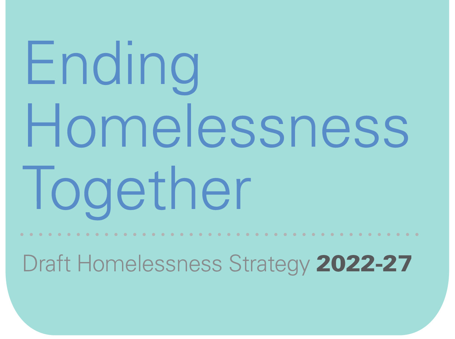 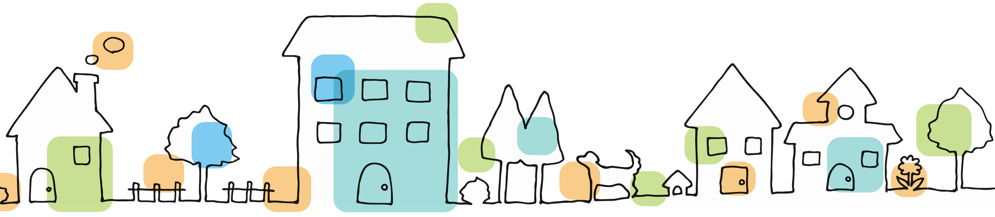 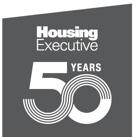 Consultation ResponsePlease note that if a response is recorded on behalf of an organisation the consultation response will include the name of an organisation while all individual responses will be anonymised as ‘individual’Your DetailsYour DetailsYour DetailsYour DetailsYour DetailsYour DetailsIs this submission on behalf of an:Is this submission on behalf of an:OrganisationIndividualName:Organisation:  Postal Address:Postcode:Email:1Do you agree with the vision of ‘Ending Homelessness Together’?YESNOFurther Comments:Further Comments:Further Comments:Further Comments:2Do you agree with the aim of ‘Wherever possible homelessness should be prevented, if homelessness cannot be prevented it should be rare, brief and non-recurring’?YESNOFurther Comments:Further Comments:Further Comments:Further Comments:3Do you agree with the principles that will guide the delivery of the Strategy?Do you agree with the principles that will guide the delivery of the Strategy?YESNOAPerson CentredPerson CentredBEvidence Based Evidence Based CPartnership WorkingPartnership WorkingDExpert LedExpert LedEResponsiveResponsiveFInnovativeInnovativeGDelivering Value for MoneyDelivering Value for MoneyFurther Comments:Further Comments:Further Comments:Further Comments:Further Comments:44Do you agree with the focus objective 1 - ‘Prioritise homelessness prevention;?YESNOFurther Comments:Further Comments:Further Comments:Further Comments:Further Comments:5Do you agree with the focus outlined in objective 1 that will guide the Year 1 Action Plan? The draft Strategy outlines that actions identified in each year’s Annual Plan throughout the lifespan of the Strategy will focus on the following:Primary Prevention ActivitySecondary Prevention ActivityTertiary Prevention ActivityThese areas are further outlined on page 29 to 31 of the draft Strategy.YESNOFurther Comments:Further Comments:Further Comments:Further Comments:AWhat priority actions do you feel should be considered for objective 1 in the Year 1 Action Plan? What priority actions do you feel should be considered for objective 1 in the Year 1 Action Plan? What priority actions do you feel should be considered for objective 1 in the Year 1 Action Plan? 6Do you agree with objective 2 - ‘Address homelessness by providing secure, appropriate accommodation and support;?YESNOFurther Comments:Further Comments:Further Comments:Further Comments:7Do you agree with the focus outlined in objective 2 that will guide the Year 1 Action Plan? The draft Strategy outlines that actions identified in each year’s Annual Plan throughout the lifespan of the Strategy will focus on the following:Understanding the needs of our customers Improving Access & InclusionFlexible and responsive accommodation & support services at the point of need Implementing ‘Homeless to Home’, Strategic Action Plan for Temporary AccommodationThese areas are further outlined on pages 37 to 39 of the draft Strategy.YESNOFurther Comments:Further Comments:Further Comments:Further Comments:AWhat priority actions do you feel should be considered for objective 2 in the Year 1 Action Plan? What priority actions do you feel should be considered for objective 2 in the Year 1 Action Plan? What priority actions do you feel should be considered for objective 2 in the Year 1 Action Plan? 8Do you agree with objective 3 - ‘Support customers exiting homelessness into settled accommodation’?YESNOFurther Comments:Further Comments:Further Comments:Further Comments:9Do you agree with the focus outlined in objective 3 that will guide the Year 1 Action Plan? The draft Strategy outlines that actions identified in each year’s Annual Plan throughout the lifespan of the Strategy will focus on the following:Housing SupplySupportCommunity IntegrationThese areas are further outlined on pages 47 to 48 of the draft Strategy.YESNOFurther Comments:Further Comments:Further Comments:Further Comments:AWhat priority actions do you feel should be considered for objective 3 in the Year 1 Action Plan? What priority actions do you feel should be considered for objective 3 in the Year 1 Action Plan? What priority actions do you feel should be considered for objective 3 in the Year 1 Action Plan? 10Do you agree with the enablers that are outlined in the draft Strategy?YESNOAExperiential EvidenceBCollaborationCLegislationDInterdepartmental ApproachEFundingFStaffGProcessFurther Comments:Further Comments:Further Comments:Further Comments:HWhat would you want to see prioritised in the Year 1 Action plan in terms of enablers?11. Please provide any other comments which should be considered in the development and delivery of the Homelessness Strategy 2022-2712. Please provide comments on how the Homelessness Strategy 2022-27 should be monitored and reported against: